ОТЧЕТГлавы Речушинского сельского поселения о работе администрации и Думы Речушинского сельского поселения за2020 год.Добрый день, дорогие жители, уважаемые коллеги и гости! Сегодня вашему вниманию представляется отчет по итогам работы за 2020 год. Этот год был особенным как в жизни государства, так и в жизни нашего поселения: это 75-летие Победы Советского народа в Великой Отечественной войне, 60 лет образования п. Речушка.              Прошедший год запомнился не только юбилейными датами, но и борьбой с новой коронавирусной инфекцией. За 2020 год несколько  жителей нашего поселения переболели COVID-19. Борьба с новой коронавирусной инфекцией длилась на протяжении всего года. В первой половине 2020 года, жителям нашего поселения пришлось ограничить свое нахождение вне домовладений, перейти на самоизоляцию. Масочный режим вошел в нашу жизнь, и стал неотъемлемой частью. Жители возрастом 65+ подверглись особой опасности. Главными задачами в работе Администрации поселения остается исполнение полномочий в соответствии со 131 Федеральным Законом «Об общих принципах организации местного самоуправления в РФ», Уставом поселения и другими Федеральными и областными правовыми актами.Это, прежде всего:• исполнение бюджета поселения;• обеспечение бесперебойной работы учреждений культуры, спорта ,оказание содействия работе учреждений образования, здравоохранения;• благоустройство территории поселения, развитие инфраструктуры, обеспечение жизнедеятельности поселения;• взаимодействие с предприятиями и организациями всех форм собственности с целью укрепления и развития экономики поселения.      В Администрации Речушинского сельского поселения на 1 января 2021 года работают 4 муниципальных служащих, 1 технический исполнитель3 сторожа-уборщика и водитель1. Обучение специалистов администрации Речушинского СП 2020 годКороткова Оксана Александровна1. Обучение в АНО ДПО «Межрегиональный Институт Дополнительного образования»  по программе «Контрактная система в сфере закупок, товаров, работ, услуг для обеспечения государственных и муниципальных нужд», с выдачей удостоверения о повышении квалификации.	Куроченко Наталья Николаевна1. Обучение в МЦПК БГУ по программе Государственная политика в области противодействия коррупции, с выдачей удостоверения о повышении квалификации;2. Обучение в МЦПК БГУ по программе Современное и государственное и муниципальное управление, с выдачей диплома о профессиональной переподготовке по направлению «Государственное и муниципальное управление»;3. Обучение в АНО ДПО «Межрегиональный Институт Дополнительного образования»  по программе «Контрактная система в сфере закупок, товаров, работ, услуг для обеспечения государственных и муниципальных нужд», с выдачей диплома о профессиональной переподготовке.Короткова Надежда Александровна1. Обучение в МЦПК БГУ по программе Система документации и организация документооборота, с выдачей удостоверения о повышении квалификации.Медведева Ольга Евгеньевна1. Повышение квалификации в ГБУ ДПО по программе «Обучение должностных лиц и специалистов ГО и ЧС», с выдачей удостоверения.Тарадеевская Людмила Яковлевна1. Обучение в АНО ДПО «Межрегиональный Институт Дополнительного образования»  по программе «Контрактная система в сфере закупок, товаров, работ, услуг для обеспечения государственных и муниципальных нужд», с выдачей удостоверения о повышении квалификации.       Информационным источником Речушинского поселения является официальный сайт поселения, где размещаются нормативные документы, график приема главы и сотрудников администрации, информация  о деятельности Думы вся информация своевременно обновляется, Вы все можете видеть новости поселения, объявления, наши успехи и достижения, а также проблемы, над которыми мы работаем.   Также источником информации является  «Вестник Администрации и Думы Речушинского сельского поселения». Возле здания администрации появилась новая доска объявлений. Хотелось бы озвучить некоторые статистические данные по  нашему сельскому поселку1. Демография по Речушинскому СП на 01.01.2021 годНаселение Речушинского СП (фактически проживающего) составляет – 1089 человек.  В том числе:- старше трудоспособного возраста - 212 чел.; - трудоспособное население всего – 609  чел.; - моложе трудоспособного (с 0 до 18 лет) - 268 чел. Из них учащихся -   167 чел. (школа – 123, д/сад – 44). Ветеранов ВОВ – 1 человек – Слюнков Яков Михайлович. Тружеников тыла – 1 человек: Тотьмянина Ксенья Павловна.Зарегистрировано  за 2020 год: рождений – 4 человек,  смертей -  10 человек.Зарегистрировано за 2019 год: рождений – 6 человек, смертей - 12 человек2.БюджетОсновные параметры бюджета исполнены в следующих объемах:- доходы    22 482,5 тыс. рублей; - расходы  21 952,4тыс. рублей;2.1.Доходная часть бюджетаСогласно представленным в таблице данным, фактическое поступление доходов в бюджет поселения по итогам 2020 года составило 22 482,5 тыс. рублей (при уточненном плане 23 187,7тыс. рублей) что составляет  97%      к плановым показателям года. Темп роста доходов за 2020 год к объёму поступлений   2019 года  - 132%   больше   на  5425,9 тыс. рублей.2.2 Расходы бюджетаИсполнение по расходам составило 21952,4  тыс. руб. или 94% от плановых показателей.Раздел 01 «Общегосударственные вопросы»По разделу «Общегосударственные вопросы» отражены расходы на функционирование высшего должностного лица органа местного самоуправления, функционирование законодательных (представительных) органов муниципальных образований, высших органов исполнительной власти местных администраций, расходы на формирование резервных фондов и другие общегосударственные вопросы. Исполнение расходов по указанному разделу составило   10136,4 тыс. рублей или 97 % от плановых.По подразделу 02 «Функционирование высшего должностного лица субъекта Российской Федерации и муниципального образования» исполнено расходов на содержание Главы поселения  в сумме 1373,8 тыс. рублей или  100%.По подразделу 03 «Функционирование законодательных (представительных) органов государственной власти и представительных органов муниципальных образований» исполнены расходы на содержание заместителя председателя Думы поселения, действующего на освобождённой основе в объеме 372,3 тыс. рублей или                            100 %.По подразделу 04 «Функционирование Правительства Российской Федерации, высших исполнительных органов государственной власти субъектов Российской Федерации, местных администраций» исполнение расходов на обеспечение деятельности высшего органа исполнительной власти муниципального образования – администрации Речушинского сельского поселения Нижнеилимского муниципального района составило  7 212,9 тыс. рублей или 99 %.По подразделу 06 «Обеспечение деятельности финансовых, налоговых и таможенных органов и органов финансового (финансово-бюджетного) надзора»  Согласно заключенных между органами местного самоуправления района и органами местного самоуправления поселения соглашения о передаче части полномочий в бюджете поселения исполнены средства, передаваемые бюджету района в виде межбюджетных трансфертов на осуществление переданных полномочий, исполнено расходов в сумме  1 119,2 тыс. рублей   или 85 %.  (частично ведение бюджета 1030,4 и   КСП – 88,8)По подразделу 13 «Другие общегосударственные расходы» исполнение  составило 58,2 тыс. рублей или 100 %.В том числе за счет субвенции из областного бюджета на осуществление государственных полномочий по определению перечня должностных лиц ОМСУ, уполномоченных составлять протоколы об административных правонарушениях, предусмотренных отдельными законами Иркутской области в сумме 0,7 тыс. рублей.Также была произведена оплата транспортного налога за автомобили, числящиеся в казне поселения на сумму 23 тыс. рублей;  земельный налог  32,3 тыс. рублей, членские взносы 2,1 тыс. руб.Раздел 02 «Национальная оборона»По подразделу 03 «Мобилизационная и вневойсковая подготовка» Исполнение расходов бюджета за 2019 год по осуществлению полномочий по первичному воинскому учёту составило в сумме 159,3 тыс. рублей или 100 % за счет средств субвенции федерального бюджета:  в т.ч. (картридж – 3,5,  канцелярские товары – 2,1 тыс.)По  разделу 03 Национальная безопасность и правоохранительная деятельность:Прочие услуги  71,0 рублей  противопожарный  разрыв, пожарные рукаваРаздел 04 «Национальная экономика»По подразделу 01 «Общеэкономические вопросы» расходы на осуществление отдельных областных государственных полномочий в сфере водоснабжения и водоотведения составили 54,7 тыс. рублей или 100 % за счет средств субвенции из областного бюджета. По подразделу 09 «Дорожное хозяйство (дорожные фонды)» исполнены расходы в сумме 913,3 тыс. рублей или   86% от плановых показателей. По данному разделу использовались средства дорожного фонда, в том числе: на оплату уличного освещения в размере 271,9 тыс. рублей, приобретение электроприборов для уличного освещения 5,6 на лампы ДРЛ,  установка приборов учёта на сумму -14,8 тыс. рублей,  ревизия и ремонт  фонарей   уличного освещения 10,8 тыс. рублей, окувечивание дорог -  113,4,0 тыс. рублей,  очистка тротуаров от снега и льда, уборка мусора с обочин и откосов – 183,6, зимнее содержание дорог  в размере 198,6 тыс.рублей, .по мероприятию перечня народных инициатив купили уличные светильники на сумму - 124,6 тыс. рублей,По подразделу 12 «Другие вопросы в области национальной экономики» исполнены расходы в объеме 669,4 тыс. рублей или 100%   земельно- имущественные расходы 49,5 тыс. рублей,   актуализация документов градостроительного зонирования  619,9 тыс. рублейРаздел 05 «Жилищно-коммунальное хозяйство»          По подразделу 01«Жилищное хозяйство»   исполнены расходы  в объёме 2021,8 тыс. рублей  в т.ч. жилищное хозяйство -94,9 тыс. рублей, разборка  и вывоз остатков сгоревшего не жилого здания  - 67,9 тыс. рублей,  земельно имущественные расходы оценка сгоревшего  не жилого здания – 27,0 тыс.рублей.         По подразделу  02 «Коммунальное хозяйство»  исполнено 360,1 тыс. рублей  в т. числе: текущий ремонт (восстановление системы отопления котельной больницы) – 90,0 тыс. рублей, прочие услуги (разработка Задания Коцессионера, параметры,  описание характеристик – 75,0 тыс. рублей; приобретение  двигателя и дымососа для котельной «Центральная» -59,5 тыс. рублей; приобретение запасных частей для водовозной машины 55,8 тыс. рублей; по мероприятиям перечня народных инициатив приобрели  глубинный насос – 59,1 тыс. рублей и  мотопомпу бензиновую  - 20,8 тыс. рублей.По подразделу 03 «Благоустройство» исполнено расходов в сумме  1566,8 тыс. рублей или 99 %, в том числе за уборку мусора на территории поселения в размере 73,1 тыс. рублей, приобретение двух детской игровой площадки 99,0 тыс. рублей;  по программе комфортная городская среда (благоустройство и озеленение парковой зоны  в районе клуба) – 1 116,3 тыс. рублей;  приобретение табличек  с номерами домов и названий улиц - 79,4 тыс. рублей;  установка номерных табличек  - 23,4 тыс. рублей;         По мероприятиям перечня народных инициатив приобрели пиломатериал (доска обрезная, гвозди и установили пешеходные дорожки (тротуары) – 115,7 тыс. рублей. Приобрели светодиодные светильники для уличного освещения на -10,0 тыс. рублей  Раздел 06 «Охрана окружающей среды»Прочие объекты, относящиеся к основным средствам исполнено -195,0 тыс. рублей (контейнеры  для  ТКО)Раздел 07 «Образование»По подразделу 05 «профессиональная переподготовка» исполнено -  47,4 тысяч рублей  по ГО и ЧС – 9,5 тыс. рублей,  документооборот  вед. специалист- 3,0 тыс. рублей, противодействие коррубции  вед. специалист – 3,0 тыс. рублей, современное государственное и муниципальное управление   вед. специалист -  18,9 тыс. рублей, контрактная система в сфере закупок  товаров, работ, услуг для обеспечения государственных и муниципальных нужд – глава и 2 вед. специалиста – 9,0 тыс. рублей, культура  2 человека  - 4,0;Раздел 08  «Культура, кинематография»По подразделу 01 «Культура» исполнено расходов в сумме 7396,9 тыс. рублей или 89 %, в том числе: на заработную плату и начисления на нее 2655,3 тыс. рублей,  начисления на выплаты по оплате труда – 744,0 тыс. рублей, расходы на коммунальные услуги- 692,0  тыс. рублей, оплата по исполнительному листу 63,9 тыс. рублей,  экспертиза проектной сметы для  ремонта объектов 195,5 тыс. рублей,  командировочные расходы проезд – 15,4 тыс. рублей, приобретение прибора учета тепловой энергии 250,0 тыс. рублей,  капитальный ремонт (зданий, сооружений) – 2 387,6 тыс. рублейПо программе реализации проектов народных инициатив  закупили спортивную форму и спортивный инвентарь на сумму – 211,4 тыс. рублейРаздел 10 «Социальная политика»По подразделу 01 «Пенсионное обеспечение» исполнены расходы в сумме  286,3 тыс. рублей  или  100 % на перечисление доплаты к трудовой пенсии муниципальным служащим. По разделу 13 «Обслуживание муниципального долга» По подразделу 01 «обслуживание внутреннего долга» расходы–  0,9 тыс. рублей.3.Комиссии и общественные формированияЖилищно-бытовая комиссия – состав 5 человек1. Короткова Надежда Александровна – председатель комиссии   За 2020 год проведено  5 заседаний, на начало 2020 года в очереди на получение жилья стояло 5 семей. Предложенное к распределению жилье (2 квартиры: по адресу ул. Молодежная 35-2, Молодежная 3-1) требует затрат на ремонт, все очередники отказались, поэтому для сохранности жилого фонда Речушинского сельского поселения, квартиры были отданы по заявлениям на восстановление своими силами и за свой счет, с последующим проживанием и оформлением в собственность. Совет ветеранов – председатель Вахрова Татьяна ВикторовнаСостав совета: 8 человек.Заседания не проводились в связи с эпидемиологической обстановкой.. Отдел комиссии по делам несовершеннолетних -  председатель Медведева Ольга Евгеньевна, состав комиссии 5 человек, проведено 2 заседания.Административная комиссия – председатель Короткова Оксана Александровнапроведено  1 заседание, рассмотрено 1 дело.Административный Совет -  председатель Короткова Оксана АлександровнаСостав совета: 10 человек . Заседания не проводились. На базе этой комиссии были проведены заседания Штаба по эпидемиологической обстановкой.Общественный совет- председатель Гасанова Валентина  Леонидовна. Состав совета- 4 человекаСовет женщин – председатель Аниконова Татьяна Александровна, состав совета – 8 человек, проведено 7 заседаний.Добровольная народная дружина- командир Кульпанова Алена АхмедовнаСостав дружины – 5 человек4.Земельные вопросы      В сельском поселении площадь всей земли составляет 17976 га.Площадь арендованных земельных участков 43240 м2. Оформление земельных участков в собственность и аренду с 1.01.2017 года производится ДУМИ Нижнеилимского района, тем не менее, специалистом администрации оказывается помощь жителям поселка в подготовке необходимого пакета документов на всех этапах оформления земельных участков и взаимодействии с кадастровыми инженерами. За 2020 год оказана помощь 29-ти жителям  поселка. В стадии оформления находится 27 участков под контейнерные площадки для ТКО. Оформлены участки под все здания котельных, под здание МКУК КДЦ Каскад,  На 2021 год составлен план проведения муниципальных проверок по соблюдению земельного законодательства. Ознакомиться с планом проверок можно на сайте Речушинского СП в разделе Земельные отношения.В целях избежания штрафных санкций при проверке, призываем всех собственников жилых и нежилых помещений, покосов, участков под огородничество, своевременно оформлять земельные участки,Продолжается работа с жителями  с целью регистрации ими прав на имущество. За 2020 год   осуществлена  приватизация 3 квартир, заключено  8 договоров социального найма.5.Работа с обращениями гражданЗа отчетный период, на личный прием  к Главе поселения и работникам Администрации обратилось – 154 человека по самым разнообразным вопросам, касающимся улучшения качества жизни на территории Речушинского СП. Выдано 241 справка. Оказывалась помощь в  оформлении документов на получение субсидии, льгот, адресной помощи, детских пособий, материальной помощи. Сотрудниками Администрации депутатами Думы  Речушинского сельского поселения регулярно проводились подворные обходы,   подготавливались отчеты о деятельности Администрации, а также ответы на письма и запросы органов власти, организаций и населению (за 2019 г.  входящих писем и запросов – 1281,                                                                          за 2020г. - 1730,                                         исходящих  ответов в 2019 г. -1022,                                                                            в 2020  г.- 1139). Проводится работа с неблагополучными семьями и трудными подростками, оказывается всесторонняя помощь  семьям, попавшим в трудную жизненную ситуацию6.Благоустройство и санитарный порядокВопросы благоустройства территории сельского поселения за отчетный период также заслуживают особого внимания.  6.1 «Формирование комфортной городской среды»В Иркутской области реализуется приоритетный проект РФ «Формирование комфортной городской среды», который предусматривает проведение комплекса мероприятий по благоустройству дворовых территорий, общественных пространств, иных территорий. Приоритетный проект был одобрен Советом при Президенте РФ по стратегическому развитию и приоритетным проектам.- В 2018 году администрация Речушинского СП заключила договор подряда на разработку рабочей документации по благоустройству и озеленению общественной территории в п. Речушка, в рамках выполнения муниципальной программы «Формирование современной городской среды на 2018-2022 годы».- Администрация Речушинского сельского поселения согласовала рабочую и сметную документацию по благоустройству и озеленению общественной территории, разработанную в рамках выполнения муниципальной программы «Формирование современной городской среды на 2018-2022 годы» по следующим адресам:1. п. Речушка, ул. Красноярская, район школы.  Предполагаемая стоимость работ – 3 938,66 тыс. руб.2. п. Речушка, ул. Пионерская, район здания клуба. Предполагаемая стоимость работ 1 121,90 тыс. руб.Заявка на предоставление субсидии из областного бюджета МО «Речушинское сельское поселение» Нижнеилимского района  в целях софинансирования расходных обязательств муниципальных образований Иркутской области на поддержку муниципальных программ формирования современной городской среды в 2020 году принята Министерством жилищной, энергетики и транспорта Иркутской области.Благоустройство и озеленение общественной территории по адресу Нижнеилимский район, п. Речушка, ул. Пионерская, район здания клубаОбщая стоимость мероприятия 1121900 рублей. Согласно уведомления по расчетам между бюджетами № 7219 от 31.01.2020 года администрации Речушинского сп выделена  субсидия из областного бюджета на 2020 год в размере 1 113 013,59 рублей; По протоколу подведения итогов электронного аукциона № 0134300023920000001 от 13.04.2020 года контракт заключается с участником - КРАВЧЕНКО ИГОРЬ ВАСИЛЬЕВИЧ;   КОНТРАКТ ЗАКЛЮЧИЛИ   24.04.2020 ГОДА; Наименование предмета эл. аукциона: Благоустройство и озеленение общественной территории по адресу: Иркутская область, Нижнеилимский район, п. Речушка, ул. Пионерская,  район здания клуба.  Начало работ май 2020 г. Окончание работ август 2020 г.6.2 Капитальный ремонт фасада здания МКУК КДЦ Каскад.  Подрядчик ИП Самарин М.А.   Муниципальный контракт № 2 от 27 апреля 2020 года.  Цена контракта 2170548,76 рублей.  Исполнение контракта до 31.08.2020 года.С мая месяца население активно начало заниматься уборкой своих придомовых территорий.С 15 мая был объявлен месячник по уборке территории поселения. Автомобиль на бесплатной вывозке мусора работал в течение 2-х недель по графику.Заключались договора со службой занятости о совместной деятельности по организации и проведении оплачиваемых работ, в результате чего на работу были приняты 4 человека  для проведения работ по благоустройству.1. Гуцалова Татьяна Васильевна с 11.03. по 23.03.20 Помогала социальному сотруднику по обслуживанию одиноких людей (старшего поколения, инвалидов)  - уборка и побелка в квартирах.2. Ушаков Виктор Иванович  с 19.05. по 24.05.203. Молчанов Юрий Владимирович 11.06. по 11.09.204. Канафьев Игорь Ринадович с 11.06. по 11.06.20Так же к работе по благоустройству были привлечены жители поселка:1. Ахмедова Джамиля Абдуловна2. Хамидуллина Злайна АбдуловнаВыполнялись работы по очистке и содержанию общественных мест, переулков  от мусора.Побелка деревьев в зоне парка и сквера, а также по ул. Пионерская,  посадка цветочных клумб, уборка детской площадки по ул. Молодежная, покраска карусели, беседки, качелей. Мероприятия по благоустройству в 2020 году:1. Уборка снега с территории дорог2. Проведение месячника по  благоустройству и санитарной очистке.3. Проведение субботников.4. Посадка цветов. Устройство клумб.5.Уборка кладбища.6. Организация сбора и вывоза мусора от населения.7.Скашивание обочин дорог от сорной растительности.8.Освещение улиц посёлка.9.Откачка септиков .10 грейдирование дорог11.Устройство тротуаров (проулок  ул. Новая 28 – Янгеля 27, проулок  ул. Пионерская (магазин) – 1-Школьная).12.Ремонт летнего водопровода. 13.Замена  насоса на   водонапорной башне подхоз № 4.14.Установка уличных тренажёров в районе здания МКУК КДЦ Каскад8. ВодоснабжениеВсего поднято и реализовано воды за 2020 год- 20509 м3Из них населению 15444 м3 в т. ч. привозная вода- 1690 м3Централизованное холодное водоснабжение – 118 дворов + 48 квартир (НПС-4) =162Привозная вода –366 дворов.С подвоз воды населению осуществляется 3 раза в неделю (вторник, четверг, суббота).Водовозная машина требует замены. Согласно Постановления  ПРАВИТЕЛЬСТВА  ИРКУТСКОЙ ОБЛАСТИ от 2 июня 2016 г. N 336-пп ( ПОЛОЖЕНИЕ О ПРЕДОСТАВЛЕНИИ И РАСХОДОВАНИИ СУБСИДИИ ИЗ ОБЛАСТНОГОБЮДЖЕТА МЕСТНЫМ БЮДЖЕТАМ НА СТРОИТЕЛЬСТВО, РЕКОНСТРУКЦИЮ И МОДЕРНИЗАЦИЮ ОБЪЕКТОВ ВОДОСНАБЖЕНИЯ, ВОДООТВЕДЕНИЯ И ОЧИСТКИ СТОЧНЫХ ВОД, В ТОМ ЧИСЛЕ РАЗРАБОТКУ ПРОЕКТНОЙ ДОКУМЕНТАЦИИ, А ТАКЖЕ НА ПРИОБРЕТЕНИЕ УКАЗАННЫХ ОБЪЕКТОВ В МУНИЦИПАЛЬНУЮ СОБСТВЕННОСТЬ, СУБСИДИИ НА РЕАЛИЗАЦИЮ МЕРОПРИЯТИЙ ПО ПРИОБРЕТЕНИЮ СПЕЦИАЛИЗИРОВАННОЙ ТЕХНИКИ ДЛЯ ВОДОСНАБЖЕНИЯ НАСЕЛЕНИЯ И СУБСИДИИ НА СОФИНАНСИРОВАНИЕ КАПИТАЛЬНЫХ ВЛОЖЕНИЙ В ОБЪЕКТЫ МУНИЦИПАЛЬНОЙ СОБСТВЕННОСТИ ИНЖЕНЕРНОЙ ИНФРАСТРУКТУРЫ, КОТОРЫЕ ОСУЩЕСТВЛЯЮТСЯ ИЗ МЕСТНЫХ БЮДЖЕТОВ, В ЦЕЛЯХ РЕАЛИЗАЦИИ МЕРОПРИЯТИЙ ПО РАЗВИТИЮ ВОДОСНАБЖЕНИЯ В СЕЛЬСКОЙ МЕСТНОСТИ,администрация Речушинского СП направила Заявку на предоставление субсидии из областного бюджета местным бюджетам в целях софинансирования расходных обязательств муниципальных образований Иркутской области на приобретение специализированной техники. Направлено обращение Мэру Нижнеилимского района Романову Максиму Сергеевичу об оказании содействия в этом вопросе.9. ОсвещениеПостоянно проводятся  работы по восстановлению рабочего состояния неисправных, недействующих осветительных приборов или замены их  на новые, с лучшими характеристиками по освещенности. Тем самым уличное освещение в поселении   хорошее.  На 1.01.2020 год – в работе 92 лампы.Заменено в 2020 году – 60 ламп. Приобрели в 2020 году 50 ламп ДРЛ и 30 уличных светодиодных светильников для уличного освещения.10.Теплоснабжение В сентябре 2020 года на территории МО «Речушинское СП» сменился арендатор объектов тепло- и водоснабжения. Котельные «Центральная» и «Малая» ООО « Комфорт» директор Кошкин Анатолий Анатольевич. Котельная « Больничная»  директор Пепелко Евгений Алексеевич. На территории  поселения  работает 4 котельных. Централизованное отопление  - 81 двор.Печное отопление – 350 дворов.  Отопительный сезон 2020 – 2021 г.г. проходит без серьезных а аварий и сбоев. Произошел  порыв теплотрассы по ул.Вокзальная.  Силами компании « Комфорт» квартира подключена к электроотоплению  и ремонт теплотрассы планируется произвести в мае- июне месяце 2021 года.11. Воинский учетАдминистрацией ведется исполнение отдельных государственных полномочий в части ведения воинского учета в соответствии с требованиями закона РФ от 28.03.1998г.  № 53-ФЗ «О воинской обязанности и военной службе».Всего на  воинском учете состоит: - 207 граждан пребывающих в  запасе, из них:4 - граждан, подлежащих призыву на военную службу;2 - офицеров запаса;201 - прапорщиков, мичманов, сержантов, старшин, солдат и матросов запаса.В настоящее время проходят службу в армии РФ:Дормастуков Алексей Андреевич;Антипов Владимир Сергеевич;Миллер Александр Александрович.Проходят альтернативную службу по контракту:Болквадзе Семён Анзорович;Напольских Станислав Александрович.      ОСНОВНЫЕ МЕРОПРИЯТИЯ, ПРОВОДИМЫЕ В МО «РЕЧУШИНСКОЕ СЕЛЬСКОЕ ПОСЕЛЕНИЕ» ПО ВОИНСКОМУ УЧЁТУВ соответствии с графиком контроля военного комиссариата Иркутской области «Проведения мероприятий мобилизационной недели»  проводится контрольное оповещение и уточнение местонахождение граждан, пребывающих в запасе, приписанных в состав команд (партии) по мобилизации проживающих на территории Речушинского сельского поселения. Осуществляется сверка данных первичного воинского учета военно-учетного стола Речушинского сельского поселения с данными организаций расположенных на территории Речушинского сельского поселения. Осуществляются агит. мероприятия по вопросу прохождения военной службы по контракту, предоставляемых льготах и социальных гарантиях военнослужащим по контракту, о размерах денежного довольствия и порядке обеспечения жильем, а также по отбору кандидатов из числа граждан, прошедших и не проходивших военную службу, и военнослужащих, не имеющих офицерских званий, для комплектования первых курсов военных образовательных учреждений высшего профессионального образования Министерства обороны РФ для обучения по программам с полной и средней военно-специальной подготовкой12. Безопасность населенияИтоги пожароопасного периода 2020 года на территории Речушинского сельского поселенияПроделана следующая работа:Организована проверка добровольной пожарной команды п. Речушка и средств пожаротушения (мотопомпа, рукава, ранцевые лесные огнетушители) находящихся на вооружении ДПК Речушинского сельского поселения. Обновлен состав ДПК п. Речушка. Всего – 8 человек. ДПК п. Речушка была зарегистрирована и занесена в реестр «Добровольной пожарной охраны Иркутской области». Проверены все источники наружного противопожарного водоснабжения для забора воды пожарными автомобилями и иной приспособленной для целей пожаротушения техники.Проверена система оповещения и информирования населения по чрезвычайным ситуациям и  гражданской обороне  (усилитель мощности звуковой трансляции show ТА - 4121).Организована работа патрульных и патрульно-маневренных групп на территории Речушинского сельского поселения в пожароопасный период  по контролю за соблюдением пожарной безопасности  в границах поселения. На основании распоряжения администрации Речушинского сельского поселения № 30 от 02.03.2020 года «О мерах по предупреждению пожаров в весенне-летний период 2020 года на территории Речушинского сельского поселения» проведена  разъяснительная работа с населением о мерах пожарной безопасности.Создан запас ГСМ на противопожарный период 2020г. – 200л.Заключены соглашения с ИП п. Речушка по выполнению работ по тушению крупных лесных пожаров в границе поселения путем привлечения сил и средств имеющихся на вооружении.Проведено совещание (собрание) с руководителями организаций всех форм собственности, осуществляющих свою деятельность на территории Речушинского СП по проведению санитарной очистки подведомственных территорий от сухой травянистой растительности и мусора, с запрещением утилизации мусора  путем сжигания.Установлены средства раннего обнаружения и оповещения о пожаре в многодетные семьи и семьи находящиеся в социально опасном положении. Всего: 2Приобретен пожарный инвентарь: 1. Пожарная мотопомпа «ЗУБР» ЗБМП – 1000л; 2. Пожарные рукава – латекс РПМ (П) в сборе ГР – 3шт. (диаметр – 50); 3. Рукав нап/всасыв. Д75 в сборе с ГР 80, 4,0м.Фактов сжигания населением мусора на территории Речушинского сельского поселения, загораний (горения) растительности на территории Речушинского сельского поселения в 2020 году зарегистрировано не было. К административной ответственности никто не привлекался. Количество бытовых пожаров зарегистрированных на территорииРечушинского сельского поселения в 2020 году.Всего – 3.  Причина пожаров не исправная электропроводка.На собрании граждан по пожарной безопасности  было решено произвести добровольный сбор денежных средств по 200 рублей со двора. Всего с населения за 2020 год было собрано – 9790 тыс. руб.  Израсходовано 8730 тыс.руб. на следующие цели:- диз. топливо;- бензин для мотопомпы;- ДПК п. Речушка (за дежурство во время пожаров);- автономные пожарные извещатели.Остаток средств на 01.01.2021г. – 1060 тыс. руб.13. Культура В МКУК «КДЦ «Каскад» 10 клубных формирований и три клуба по интересамПрограммно-методическое обеспечение работы клубных формирований самодеятельного народного творчестваЛюбительские объединения и клубы по интересамДостижения клубных формирований в конкурсах и фестивалях, организованных Министерством культуры РФ, региональными министерствами и Домами народного творчества, министерством культуры и архивов Иркутской области и ГБУК «ИОДНТ»  Районный конкурс «Не стареют душой ветераны» вокальная группа «Гармония»Районная онлайн выставка творческих работ «Новогоднее настроение» -декабрь 4 участника14.Библиотечно-информационная деятельность.В течении 2020 года работа библиотеки осуществлялась согласно годового плана.       В 2020 году мероприятия с мая месяца проводились в онлайн режиме.На странице в одноклассниках размещался информационный материал, посвящённый знаменательным событиям. Очные мероприятия проводились летом на свежем воздухе с малым количеством детей.Для ребят в течении года состоялись  следующие конкурсы: «Новогодняя поделка»; конкурсы рисунков на тему «Моя малая Родина»,  «Защитники Отечества»; «Я за мирное небо», конкурс рисунков в режиме онлайн, посвящённый Дню защиты детей..В течении года велась работа по краеведческому направлению:  книжные выставки на тему «Край, где я врос и живу»», знакомство с писателями и поэтами Илимского края, литературные вечера, посвящённых родному краю и т.д.В 2020 году библиотека приняла участие в следующих конкурсах:Сетевая  акции  МБУК «ЦБС г. Братска»    « С любовью –Пушкину!»  12 участников Дипломы участниковРайонный заочный конкурс чтецов  «Нижнеилимская ЦМБ имени А.Н. Радищева»  3 участника – Диплом за 2 место и сертификат,  2 ГрамотыРайонный заочный конкурс поделок «Герои сказок Д Родари» - 1 участница Диплом победителя и сертификат.Библиотека принимала участие почти во всех мероприятиях КДЦ , тесно сотрудничала с Советом ветеранов, с Речушинской СОШ.14.Физкультура и спорт. Молодежная политика.В течении 2020 года  практически все культурные и спортивно массовые мероприятия старались проводить в режиме онлай, но даже этим способом мы пытались привлечь к участию все группы населения. . 1. ЯНВАРЬ:            АКЦИЯ «Выходи играть во двор»                                  Колядки                                  Рождественские встречи                                  Блокадный хлеб2. ФЕВРАЛЬ:          Военизированная эстафета (школьники)                                 «Марш бросок» (районное мероприятие)                                   Участвовала команда  - 8 человек, заняла 1 место в                                  своей возрастной категории 3. МАРТ:                 Областной конкурс «Отец опора семьи»                                   Приняли участие семья Поливановых Надежды и Алексея.4. АПРЕЛЬ:             Всемирный день Здоровья ( Общая производственная гимнастика                                  на предприятиях и в организациях) 5. МАЙ:                   Поадресное поздравление ветеранов ВОВ                                  АКЦИЯ «Живи родник» (уборка территории родника)6. ИЮНЬ:                День защиты детей (вручение подарков от депутата	Законодательного собрания Бакурова Е.В.)                                 День памяти и скорби7. ИЮЛЬ                 Участие в районных АКЦИЯХ: «Спорт зовет»                                  «СкакалкаДляВсех»                                  8. АВГУСТ:             День Российского флага (организован автопробег по улицам поселка)                                  Открытие танцевальной и спортивной площадок.9. СЕНТЯБРЬ:        Митинг у мемориала Славы (Память о Беслане)10. ОКТЯБРЬ:        День отца11. ДЕКАБРЬ:        АКЦИЯ Пусть искрится чистый лед                                 АКЦИЯ Новый год в каждый дом (вручение подарков по категориям) Своими силами и с помощью волонтеров содержатся детские площадки и каток в пригодном для эксплуатации виде. 15.Социально-экономическое сотрудничество  с организациями и предприятиями Речушинского сельского поселения.На реализацию мероприятий, направленных на развитие физической культуры и работу с молодежью в Речушинском сельском поселении используются средства по  заключенным соглашениям по социально-экономическому сотрудничеству, количество мероприятий проводимых в 2020 г.  значительно  сократилось, в связи с эпидемиологической обстановкой администрация не настаивала на финансовом сопровождении заключенных соглашений  по социально-экономическому сотрудничеству.Информация о   социально- экономическом сотрудничестве между муниципальным образованием «Речушинское  сельское поселение» и организациями за 2020 год Наиболее  важные события в 2020 году: Решением Думы Речушинского СП от 7 февраля 2020 г. № 101 было утверждено Положение о гербе и флаге Речушинского МО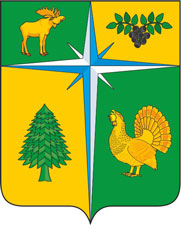 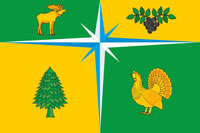 11 февраля 2020 г. отправили  Решение Думы на государственную регистрацию в Геральдический совет17 ноября 2020 г. с Геральдического совета при Президенте РФ получили свидетельство о регистрации и внесении официального символа в Государственный геральдический регистр РФ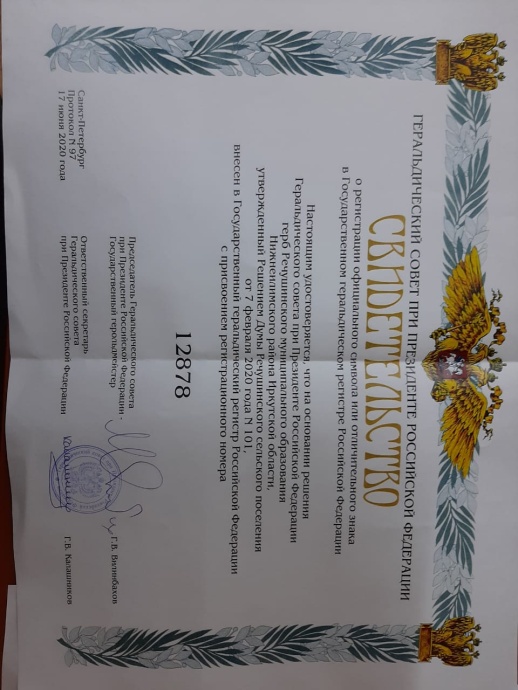 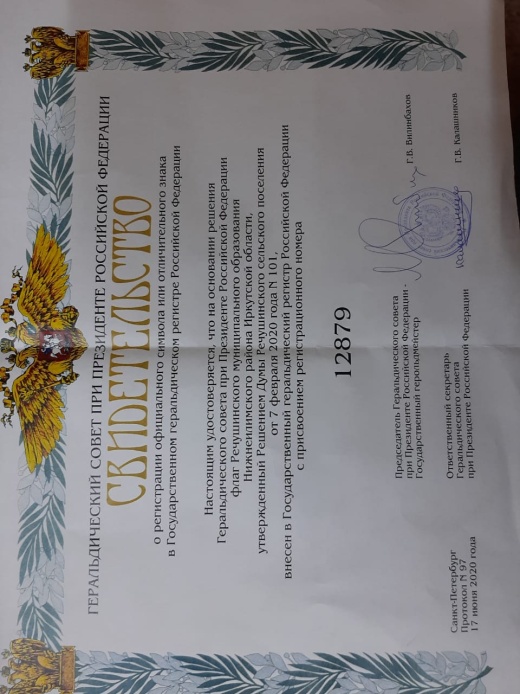  Реализация программы комфортная средаКапитальный ремонт фасада КДЦ «Каскад»Проблемы территории: Строительство образовательного комплекса «школа-сад» на 149 местПриобретение водовозной машины.Капитальный ремонт и обустройство автодороги Видим-Речушка в соответствии с ПДД.Открытие офиса Сбербанка РоссииОткрытие аптекиРемонт здания «Почта России»Собаки, лошадиХочу выразить благодарность работникам Администрации сельского поселения, которые в полном объеме и качественно выполняют свои обязанности, ищут ответы на все вопросы, которые задают граждане нашего поселения и делают все для того, чтобы поселение было жизнеспособным и развивающимся. Благодарю депутатов Думы Речушинского сельского поселения, работников КДЦ «Каскад» и всех неравнодушных и активных жителей нашего поселения.Хочу пожелать Вам всем крепкого здоровья, семейного благополучия, чистого и светлого неба над головой, достойной заработной платы, удачи и счастья детям, внукам. Вам всем спасибо  за внимание!План на 2020 годИсполнение за 2020 год% исполненияОБЩЕГОСУДАРСТВЕННЫЕ ВОПРОСЫ10 412,610136,497Функционирование высшего должностного лица субъекта Российской Федерации и муниципального образования1 375,81 373,8100Заработная плата1046,21046,2100Командировочные суточные9,07,078Начисления  на выплаты по оплате труда287,3287,3100Пособие за  первые три дня нетрудоспособности6,96,9100командировочные расходы проезд проживание26,426,4100Функционирование законодательных (представительных) органов государственной власти и представительных органов муниципальных образований372,3372,3100Заработная плата290,0290,0100Пособие за первые три дня нетрудоспособности1,11,1100Начисления на выплаты по оплате труда81,281,2100Пени, штрафы000Функционирование, местных администраций7 291,07 212,999Заработная плата5 098,35 098,3100Командировочные расходы (суточные)2,02,0100Начисления на выплаты по оплате труда1406,41 406,4100Услуги связи58,058,0100Коммунальные услуги261,2216,683прочие работы, услуги101,995,994Командировочные расходы проезд проживание9,39,3100информационные услуги (за искл АЦК)32,032,0100Утверждение генеральных планов поселений, правил землепользования и застройки82,254,767Создание условий для организации и обеспечения жителей поселения услугами организации культуры17,217,2100Пособие за  первые три дня нетрудоспособности14,514,5100транспортный налог1,11,1100Штраф за нарушение законодательства о налогах и сборах, законодательства о страховых взносах0,50,5100Приобретение вычислительной  техники и оргтехники35,635,6100Прочие объекты, относящиеся к основным средствам11,011,0100Увеличение стоимости  строительных материалов2,32,3100Запасные части и комплектующие к оргтехнике1,11,1100Канцелярские товары12,012,0100Иные расходные материалы6,36,3100ГСМ (для автотранспортных средств)90,990,9100автомобильные запасные части47,247,2100Обеспечение деятельности финансовых, налоговых и таможенных органов и органов финансового (финансово-бюджетного) надзора1 314,31 119,285Составление отчетов  об  исполнении  бюджета поселения и контроль за исполнением1 225,51 030,484Переданные полномочия по КСП88,888,8100Резервный фонд1,00,00Прочие  расходы1,00,00Другие общегосударственные вопросы58,258,2100Транспортный налог23,023,0100Земельный налог32,332,3100Штраф за нарушение законодательства о налогах и сборах, законодательства о страховых взносах0,10,1100Канц. товары0,70,7100Членские взносы2,12,1100НАЦИОНАЛЬНАЯ ОБОРОНА159,3159,3100Мобилизационная и вневойсковая подготовка159,3159,3100Заработная плата118,0118,0100Начисления на выплаты по оплате труда35,735,7100Запасные части и комплектующие к оргтехнике3,53,5100хоз.и канц. товары2,12,1100Национальная безопасность и правоохранительная деятельность71,071,0100Противопожарные мероприятия50,050,0100Прочие объекты, относящиеся к основным средствам21,021,0100НАЦИОНАЛЬНАЯ ЭКОНОМИКА1 782,61 637,492Общеэкономические вопросы54,754,7100Заработная плата40,040,0100Начисления на выплаты по оплате труда12,112,1100канц. товары2,62,6100Дорожное хозяйство (дорожные фонды)1 058,5913,386Коммунальные услуги365,5271,974содержание зданий, помещений, дворов в чистоте (уборка, вывоз снега, мусора,ТБО, дезинсекци199,0183,692прочие работы, услуги326,8326,8100Текущий ремонт зданий и сооружений23,710,846Эксплуатационные работы2,100Прочие  услуги21,400Приобретение оборудования114,6114,6100Иные расходные материалы5,65,6100Другие вопросы в области национальной экономики669,4669,4100Земельно-имущественные расходы49,549,5100НИОКР, опытно-технологические, геолого-разведочные работы, услуги по типовому проектированию619,9619,9100ЖИЛИЩНО-КОММУНАЛЬНОЕ ХОЗЯЙСТВО2 036,52 021,899Жилищное хозяйство94,994,9100Прочие  услуги67,967,9100Земельно-имущественные расходы27,027,0100Коммунальное хозяйство360,1360,1100Текущий  ремонт (зданий сооружений)90,090,0100Прочие услуги75,075,0100Приобретение оборудования139,3139,3100автомобильные запчасти55,855,8100Благоустройство1581,51566,899Содержание зданий, помещений, (уборка, вывоз снега, мусора, ТБО)73,273,1100Прочие услуги1227,51212,999Приобретение оборудования10,010,0100спортивный инвентарь99,099,0100Увеличение стоимости строительных материалов92,492,4100Иные расходные материалы79,479,4100Охрана окружающей среды195,0195,0100Другие вопросы в области охраны окружающей среды195,0195,0100Прочие объекты относящиеся к основным средствам195,0195,0100Образование47,447,4100Профессиональная подготовка, переподготовка47,447,4100КУЛЬТУРА, КИНЕМАТОГРАФИЯ8341,07396,989Культура8341,07396,989Заработная плата2655,32655,3100Командировочные суточные5,05,0100Начисления на выплаты по оплате труда744,0744,0100Коммунальные услуги725,3692,095Капитальный ремонт (зданий, сооружений)3253,32387,673Командировочные расходы проезд10,410,4100Разработка, проведение экспертизы проектной и  сметной документации195,5195,5100Прочие услуги221,0175,080Пособие за  первые три дня нетрудоспособности5,95,9100Возмещение морального вреда, судебных издержек юридическим лицам63,963,9100Приобретение оборудования250,0250,0100Спортивный инвентарь60,260,2100Увеличение стоимости  мягкого инвентаря151,2151,2100СОЦИАЛЬНАЯ ПОЛИТИКА286,3286,3100Пенсионное обеспечение286,3286,3100ОБСЛУЖИВАНИЕ ГОСУДАРСТВЕННОГО И МУНИЦИПАЛЬНОГО ДОЛГА0,90,9100Обслуживание государственного внутреннего и муниципального долга0,90,90,9Обслуживание внутреннего долга0,90,90,9Всего20162017201820192020Количество семей получившихСубсидии (шт.)6366596055Сумма  выплаченных  субсидий  гражданам (рублей)1 075 6431 200 1681 117 1941 208 071942183,30Средний  размер  субсидии   в месяц  на  семью  (рублей)1 4231 515157816781427№Перечень всехклубных формирований самодеятельного народного творчества(полное название формирования с указанием звания).Год создания формирования.ЖанрВозрастная категория(дети до 14 лет, молодежь от 15 до 24 лет, взрослые от 25 до 54 лет, от 55 лет и старше, смешанный состав) Ф.И.О. руководителя, его званияНазвание программы с указанием срока реализации, года написания.(при отсутствии программы ставить 0)1.Народный ансамбль лирической песни «Багульник»1973хоровойСмешанныйсоставМирзоева Татьяна СергеевнаПрограмма развития народного ансамбля «Багульник» 2016-2019г2.Вокальная группа «Гармония»2011хоровой55 и старшеБурагина Любовь ФедоровнаПрограмма развития «Песня –душа народа»2016-2019г3.Вокальная группа «Романтики»2009хоровойот15 до 24Мирзоева Татьяна СергеевнаПрограмма развития «Радуга»2016-2020г4.Вокальная группа «Карусель»2005хоровойдети до 14 летМирзоева Татьяна СергеевнаПрограмма развития «Радуга»2016-2020г5.Вокальная группа «Искорки»хоровойдети до 14 летМирзоева Татьяна СергеевнаПрограмма развития «Радуга»2016-2020г6.Кружок вокального  пения2008хоровойсмешанныйсоставМирзоева Татьяна СергеевнаПрограмма развития «Радуга»2016-2020г7.Танцевальная группа «Нон-стоп»2006Хореографический жанрдети до 14 летСмехович Ольга ГеннадьевнаПрограмма развития танцевального коллектива «Нон-стоп»2016-2019г8.Танцевальная группа «Street style»2002Хореографический жанрдети до 14 летБурагина Любовь ФедоровнаПрограмма развития танцевального коллектива«Streetstyle» 2016-2020г9.Театральный кружок «Мир кукол»Театральный жанрДети до 14 летВахрова Татьяна ВикторовнаПрограмма кукольного театра «Мир кукол» 2019-202110.Кружок декаративно-прикладного творчества«Лукошко мастерства»2002Жанр изобразительного и декаративно-прикладного искусствасмешанныйсоставАниканова Татьяна АлександровнаПрограмма развития «Лукошко мастерства»2016-2019гЧисло программ клубных формирований самодеятельного народного творчества, всегоКол-во программ по жанрам Кол-во программ по жанрам Кол-во программ по жанрам Кол-во программ по жанрам Кол-во программ по жанрам Кол-во программ по жанрам Число программ клубных формирований самодеятельного народного творчества, всегохоровой(в т.ч. фольклорный)хореографическийтеатральныйоркестровыйцирковойИЗО, ДПИ7321--1№Перечень всех любительских объединений и клубов по интересам(полное название).Год создания.Направление деятельностиНаправление деятельностиВозрастная категория(дети до 14 лет, молодежь от 15 до 24 лет, взрослые от 25 до 54 лет, взрослые от 55 лет и старше, смешанный состав)Возрастная категория(дети до 14 лет, молодежь от 15 до 24 лет, взрослые от 25 до 54 лет, взрослые от 55 лет и старше, смешанный состав)Ф.И.О. руководителяФ.И.О. руководителяДеятельность ведется по проекту, программе или плану работы (укажите название)1.«Родник»клуб по интересам2008Организация досуга населения, путём вовлечения участников  в культурную и общественную жизнь поселения.Организация досуга населения, путём вовлечения участников  в культурную и общественную жизнь поселения.Смешанный составСмешанный составЛебедева Вера ВасильевнаЛебедева Вера ВасильевнаПо программе« Дом радости, уюта и тепла»2017-2020г2.«Шанель» клуб любителей танца2017Освоение основ танца, приобретение навыков исполнения танцевального движения, выступление на сценеОсвоение основ танца, приобретение навыков исполнения танцевального движения, выступление на сценеОт 18 до 53От 18 до 53Мирзоева Татьяна СергеевнаМирзоева Татьяна СергеевнаАдаптированная программа «Азбука танцев от А до Я»2018-2021г3.«Театральные зарисовки»  клуб любителей  театра.Литературные вечера, чтение по ролям, постановки сценок, мини спектаклей.Литературные вечера, чтение по ролям, постановки сценок, мини спектаклей.Смешанный составОт 17 до 70Смешанный составОт 17 до 70Бурагина Любовь ФедоровнаБурагина Любовь ФедоровнаПрограмма развития  клуба «Театральные зарисовки»2019-2021гКраткое описание значимых онлайн мероприятий   (1 онлайн мер по каждой форме)Краткое описание значимых онлайн мероприятий   (1 онлайн мер по каждой форме)Краткое описание значимых онлайн мероприятий   (1 онлайн мер по каждой форме)Краткое описание значимых онлайн мероприятий   (1 онлайн мер по каждой форме)Краткое описание значимых онлайн мероприятий   (1 онлайн мер по каждой форме)Краткое описание значимых онлайн мероприятий   (1 онлайн мер по каждой форме)Краткое описание значимых онлайн мероприятий   (1 онлайн мер по каждой форме)Краткое описание значимых онлайн мероприятий   (1 онлайн мер по каждой форме)Форма, названияФорма, названияАвторы идеи, организатор. Авторы идеи, организатор. На решение какой проблемы направлена новация На решение какой проблемы направлена новация Результаты:количество участников, возрастная категория участников, продвижение новации на новый уровень (городской, районный, областной и т.д.),  на каком аккаунте размещеноРезультаты:количество участников, возрастная категория участников, продвижение новации на новый уровень (городской, районный, областной и т.д.),  на каком аккаунте размещено1.Флешмоб «Гимн России»Флешмоб «Гимн России»Районная акцияРайонная акцияЧувство патриотизма, гордости за страну, единенияЧувство патриотизма, гордости за страну, единенияСайт Аминистрации Речушинского СПwww.rechushinskoepos.ruhttps://ok.ru/group/51747716399240Соц. сети одноклассники«Наш клуб. Речушка»Сайт Аминистрации Речушинского СПwww.rechushinskoepos.ruhttps://ok.ru/group/51747716399240Соц. сети одноклассники«Наш клуб. Речушка»2.Поздравление от населения с Днём учителяПоздравление от населения с Днём учителяРаботники КДЦРаботники КДЦВыражение благодарности и уважение профессии учиьтель.Выражение благодарности и уважение профессии учиьтель.Сайт Аминистрации Речушинского СПwww.rechushinskoepos.ruhttps://ok.ru/group/51747716399240Соц. сети одноклассники«Наш клуб. Речушка»Сайт Аминистрации Речушинского СПwww.rechushinskoepos.ruhttps://ok.ru/group/51747716399240Соц. сети одноклассники«Наш клуб. Речушка»3.Творческий конкурс  на 1 июняТворческий конкурс  на 1 июняРаботники КДЦРаботники КДЦВозможность раскрыть творческие способностиВозможность раскрыть творческие способностиСайт Аминистрации Речушинского СПwww.rechushinskoepos.ruhttps://ok.ru/group/51747716399240Соц. сети одноклассники«Наш клуб. Речушка»Сайт Аминистрации Речушинского СПwww.rechushinskoepos.ruhttps://ok.ru/group/51747716399240Соц. сети одноклассники«Наш клуб. Речушка»4.Отчёт о проведении акции в день неизвестного солдатаОтчёт о проведении акции в день неизвестного солдатаРаботники КДЦРаботники КДЦПамять к подвигу солдатПамять к подвигу солдатСайт Аминистрации Речушинского СПwww.rechushinskoepos.ruhttps://ok.ru/group/51747716399240Соц. сети одноклассники«Наш клуб. Речушка»Сайт Аминистрации Речушинского СПwww.rechushinskoepos.ruhttps://ok.ru/group/51747716399240Соц. сети одноклассники«Наш клуб. Речушка»5.Концертная программа с поздравлениями ко Дню материКонцертная программа с поздравлениями ко Дню материРаботники КДЦРаботники КДЦЧувство уважения и любви к самому дорогому человеку - материЧувство уважения и любви к самому дорогому человеку - материСайт Аминистрации Речушинского СПwww.rechushinskoepos.ruhttps://ok.ru/group/51747716399240Соц. сети одноклассники«Наш клуб. Речушка»Сайт Аминистрации Речушинского СПwww.rechushinskoepos.ruhttps://ok.ru/group/51747716399240Соц. сети одноклассники«Наш клуб. Речушка»6. Мастер класс ко Дню Победы в ВОВМастер класс ко Дню Победы в ВОВРаботники КДЦРаботники КДЦИзготовление гирлянды голубей Изготовление гирлянды голубей Сайт Аминистрации Речушинского СПwww.rechushinskoepos.ruhttps://ok.ru/group/51747716399240Соц. сети одноклассники«Наш клуб. Речушка»Сайт Аминистрации Речушинского СПwww.rechushinskoepos.ruhttps://ok.ru/group/51747716399240Соц. сети одноклассники«Наш клуб. Речушка»Название и статус конкурса, фестиваля (областной, всероссийский, международный)	Название мероприятияВремя и место проведенияНазвание коллективаРезультат участияобластнойМеждународная ассамблея искусствдетского и молодежного творчества «Байкальская сюита» 05.03 2020Г. БратскТанцевальный коллектив «Нон-стоп»Диплом 2 степени областнойзаочный областной смотра –конкурса « Не стареют душой ветераны» -Сентябрь г. Иркутск Вокальная группа «Гармония»Диплом участника5.Поиск и внедрение инновационных форм и методов работы с учетом особенностей различных категорий населенияПримеры наиболее значимых мероприятий (с указанием численности их участников и сроков проведения)В преддверии празднования юбилея Дня Победы мероприятия в КДУ перешли в новый формат – онлайн, в связи с карантином.  Состоялись онлайн - мероприятия различной направленности: акции,флешмобы, музыкально — информационные радиопередачи, мастер — классы. Педагоги школы приняли участие в возложении цветов и гирлянды к Мемориалу Славы. Администрация поселения и работники клуба адресно поздравили ветерана ВОВ и труженицу тыла. Для них была организована концертная программа возле  домов.В связи с распространением пандемии инновацией в работе КДЦ стало использование видеороликов,, видео поздравлений, онлайн конкурсов и концертов.12 июня наше поселение приняло участие  во Всероссийском флешмобе «Окна России». Каждый участник флешмоба смог проявить свое творчество, в котором отразилась любовь и уважение к своей Родине. В этот у Мемориала Славы прошла читка стихов о России, прозвучал радио концерт.1 июня в День защиты детей состоялся онлайн конкурс детского творчества. Помощниками выступили родители детей. Они сделали  видео своего ребёнка, исполняющего песню или читающего стихотворение, а также фото с рисунком, нарисованным ребёнком. Для людей старшего возраста мероприятия в период пандемии летом и в начале осени   проходили в парке.Это вечера воспоминаний, литературно-тематические программы, беседы,.Основными формами работы с молодёжью остаются различные конкурсы, игровые программы, викторины, игры с элементами спортивных состязаний, тематические дискотеки, вечера отдыха. Новшеством в этом году стало внедрение тимбилдинга во время проведения  танцевальных программ спортивных мероприятиях, что способствует сплочению коллектива.Массовые мероприятия всегда ожидаемые населением. В этом году прошло одно из за карантина «Сударыня –Масленица!» народное гуляние  1 марта 2020г население посёлка -  145 человек 6.Количество проводимых культурно-массовых мероприятий1. Абсолютная величина по статистической форме 7-НК. -197 мероприятий2. Примеры наиболее значимых мероприятий (с указанием численности участников и сроков проведения)1.Участие во Всероссийской  акции памяти  «Блокадный хлеб». 25 января в течении дня около здания КДЦ «Каскад»  населению выдавали листовку и предлагали  взять символ Акции памяти - кусочек хлеба весом в 125 граммов -  минимальная норма выдачи хлеба в самые тяжелые месяцы блокады Ленинграда. В акции приняло участие 89 человек27 января в рамках акции  прошёл единый урок мужества "Хлеб блокадного Ленинграда", посвящённый дню полного освобождения Ленинграда от фашисткой блокады. 56 чВечером этого дня в 19.00 на некоторое время было предложено выключить свет дома и зажечь Свечу памяти  2. «Лебединая верность» адресное поздравление семей, проживших более 60 лет вместе. Поздравление проходило на улице возле домов юбиляров силами работников КДЦ. Супруги рассказывали о самых запоминающих событиях в их семьях. Делились своими переживаниями, пели песни вместе с участниками. – 8июля -14 участников.3. «Женщина. Весна. Любовь» праздничный концерт 7 марта -186 человекЧитателиПосещенияПосещенияКниговыдача524370784198419№ п/пИП и организациисуммаитогомероприятияАдминистрация2000450020008500ЯНВАРЬ: АКЦИЯ  «Выходи играть во двор» (Сладкие призы)ФЕВРАЛЬ  «Марш бросок» (организация сопровождения на соревнования в г. Железногорск)МАЙ: Поздравления ветеранам ВОВ (памятные подарки)ООО Транснефть - Восток7140071400ДЕКАБРЬ:1. Новогодние подарки детям, взрослому  поколению (кому за 80), совету ветеранов – 102 шт.2. Новогодние мероприятия (мешок Деду Морозу.21	ИТОГО	79900